重庆市万州区疾病预防控制中心简介重庆市万州区疾病预防控制中心系重庆市重点建设的区域性疾控中心，由原万县地区卫生防疫站改制而成。2005年原龙宝、天城、五桥三个县级疾病预防控制中心统一并入成立“重庆市万州区疾病预防控制中心”。本中心同时挂有“重庆市救灾防病应急处理中心万州分中心”、“重庆市中毒控制中心万州分中心”、“重庆市万州区健康教育所”、三块牌子，拥有工作用房18300平方米，高精尖设备仪器2000多万元，为全区及渝东北片区提供公共卫生服务。本中心为一类公益事业单位，行政级别副处级，是重庆医科大学、遵义医科大学、重庆医药高等专科学校、三峡医药高等专科学校的教学实习基地。截止2020年9月，中心现有职工总人数295人，其中在编在岗职工136人，派遣及承包职工18人，离退休职工141人。在编在岗专业技术人员116人，专技人员占85.3%，高级职称25人占专技人员的21.6%。本中心主要承担急慢性传染病、慢性非传染病、地方病等疾病的预防控制；开展食品风险、公共场所卫生、饮水卫生、学校卫生、职业卫生、放射卫生等监测及评价工作；负责处置中毒，传染病爆发等突发公共卫生事件，提供重大公共活动卫生保障以及自然灾害的应急处理；开展健康教育与健康行为促进，国家基本公共卫生服务项目技术指导等工作。中心拥有艾滋病确证实验室、流感网络实验室、手足口病网络实验室和碘缺乏病网络实验室四个区域中心实验室，有较强的检测能力。中心先后获得长江三峡人群健康监测先进集体，三峡库区人群健康监测项目先进集体，全国血吸虫病防治先进集体等国家级奖励和多项市区及表彰奖励，近十年连续被评为重庆市疾控系统和万州区先进单位。万州区疾病预防控制中心目前正在加快迁建项目的推进，建设地址在高铁片区，项目占地约40亩，总建筑面积约19260平方米，其中实验及业务用房9460平方米，医疗应急物资储备用房6000平方米，地下车库3800平方米，项目总投资约15400万元，建设期为2020年-2023年。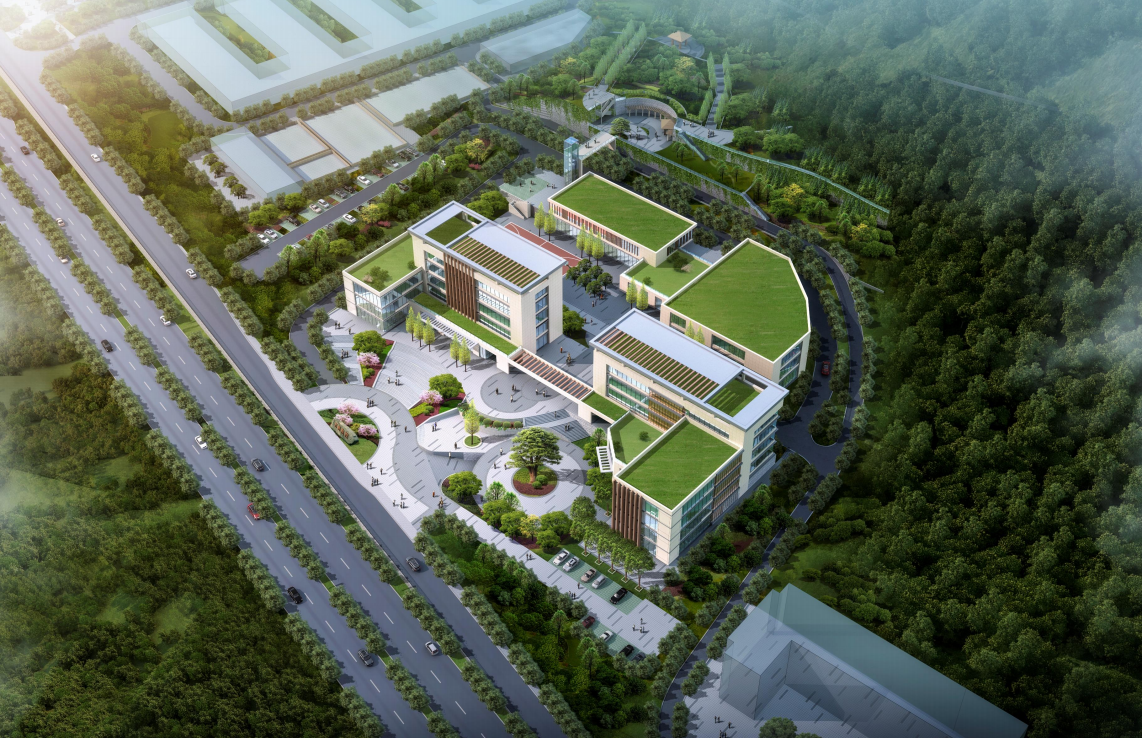 万州区疾控中心人才需求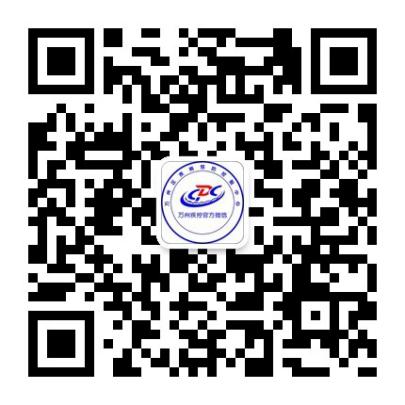 地址：重庆市万州区百安坝安庆路408号电话：023-58567858，高老师13635376731邮箱：410856111@qq.com序号招聘 岗位招聘名额招聘条件招聘条件招聘条件招聘条件备注序号招聘 岗位招聘名额学历（学位）专业年龄其他条件备注1流病医师3全日制普通高校研究生学历并取得相应学位流行病与卫生统计学35周岁及以下全额拨款事业编制2公卫医师1全日制普通高校研究生学历并取得相应学位劳动卫生与环境卫生学35周岁及以下全额拨款事业编制3公卫医师2全日制普通高校研究生学历并取得相应学位公共卫生35周岁及以下全额拨款事业编制4检验师1全日制普通高校研究生学历并取得相应学位卫生检验学35周岁及以下全额拨款事业编制5公卫医师1全日制普通高校研究生学历并取得相应学位营养与食品卫生学35周岁及以下全额拨款事业编制6综合管理2全日制普通高校研究生学历并取得相应学位社会医学与卫生事业管理35周岁及以下全额拨款事业编制7预防医师6全日制普通高校本科学历并取得相应学位预防医学35周岁及以下公招考试，进全额编制8检验师4全日制普通高校本科学历并取得相应学位卫生检验与检疫35周岁及以下公招考试，进全额编制